Achineo  亞奇諾85吋液晶顯示器/電視+聯網功能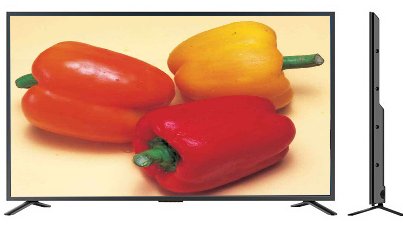 85吋液晶顯示器+聯網功能JHD-8A1  4K產品規格Specification-  K LED TV/DTV ITEM(項目)SPECIFICATION(規格) LCD Display(尺寸)  85" active matrix TFT LED Panel (16：9)Pixel Pitch(點距)  0.1625(H) x 0.4875(V) mmMax. Resolution(最大解析度)  3840(H) x2160(V)Display Area(顯示區域) 1872 (H) x 1053 (V) mm Diamention(整機尺寸) 1935(H) x 1165/1115(V) x300 /100(D) mm (With有 / Without Base無底座)Contrast Ratio(對比度)  5000:1 (Typical中間值) Brightness(亮度)  400 cd/m2 (Typical中間值) Response Time(反應時間)  6.0 mS (Typical中間值) Display Color(顏色)  16.777 M View Angle(視角 )  H 178° ( Typical中間值) V 178° (Typical中間值) TV System(電視系統) NTSC ATV(類比電視) & DTV(數位電視)HDMI HDMI x 3  USB x 2  Video(影像) Support (支援) DIVX, MPEG-1, MPEG-2, MPEG-3, WVC, AVS, WMV3, H263, H264, H265 Photo (圖片) Support (支援)JPEG, PNG, BMP, MPO Audio/Video (影音) AV Input x 1, Audio Output x 1, YPbPr x 1, User Control (使用者按鍵)  Power, Source, Menu, CH+, CH- , VL+, VL-.AC Power(電源輸入)  AC Input: 100 - 240V , 3.0A  50/60Hz *INTERNET(網路) 有線及無線網路(DDR1.5G，儲存空間8G)       Operating Conditions  Temperature(溫度): 0° C - 40° C (動作環境條件)  Humidity(濕度): 10 - 80% Storage Conditions Temperature(溫度): -20° C - 60° C (儲存環境條件)  Humidity(濕度): 5 - 90% Achineo   亞奇諾  中興生物機電有限公司    http://achineo. web66.com.tw          330桃園市桃園區天祥七街38號 5F  03-316-3251  email: achin.ctc@msa.hinet.net